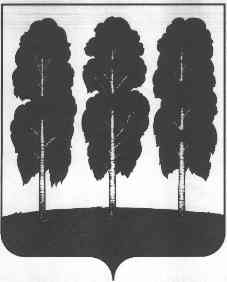 Ханты-Мансийский автономный округ – Югра ПРЕДСЕДАТЕЛЬ КОНТРОЛЬНО-СЧЕТНОЙ ПАЛАТЫ БЕРЕЗОВСКОГО РАЙОНАРАСПОРЯЖЕНИЕот 24 января 2022 года                                                                                            № 7-рпгт. БерезовоО Порядке уведомления муниципальными  служащими Контрольно-счетной палаты Березовского района представителя нанимателя о намерении выполнять иную оплачиваемую  работуВ соответствии с частью 2 статьи 11 Федерального закона от 02.03.2007 № 25-ФЗ «О муниципальной службе в Российской Федерации»:1. Утвердить Порядок уведомления муниципальными служащими Контрольно-счетной палаты Березовского района представителя нанимателя (работодателя) о намерении выполнять иную оплачиваемую работу согласно приложению к настоящему распоряжению.2. Опубликовать настоящее распоряжение в газете «Жизнь Югры» и разместить на официальном веб-сайте органов местного самоуправления Березовского района.	3. Настоящее распоряжение вступает в силу после его официального опубликования и распространяется на правоотношения, возникшие с 03 ноября 2021 года.  	4. Контроль за исполнением настоящего распоряжения оставляю за собой.Председатель Контрольно-счетнойпалаты Березовского района                                                                   В.В. МаксимовПриложениек распоряжению председателя Контрольно-счетной палаты Березовского  районаот 24 января 2022 года № 7-рПорядокуведомления муниципальнымислужащими Контрольно-счетной палаты Березовского районапредставителя нанимателя о намерении выполнятьиную оплачиваемую  работу (далее – Порядок)1. Настоящий Порядок в соответствии с частью 2 статьи 11 Федерального закона от 02.03.2007 № 25-ФЗ «О муниципальной службе в Российской Федерации» устанавливает процедуру уведомления муниципальными служащими Контрольно-счетной палаты Березовского района (далее – муниципальный служащий) представителя нанимателя о намерении выполнять иную оплачиваемую работу, а также порядок регистрации таких уведомлений.2. Иная оплачиваемая работа может осуществляться муниципальным служащим в свободное от муниципальной  службы время.3. Уведомление муниципальным служащим представителя нанимателя о намерении выполнять иную оплачиваемую работу (далее - уведомление) составляется муниципальным служащим и направляется представителю нанимателя до начала выполнения данной работы по форме согласно приложению 1 к настоящему Порядку.4. Муниципальный служащий передает уведомление в отдел кадров и муниципальной службы управления делами администрации района (далее – отдел кадров и муниципальной службы).5. Отдел кадров и муниципальной службы:1) регистрирует уведомление в день его поступления в журнале регистрации уведомлений муниципальных служащих о намерении осуществлять иную оплачиваемую работу согласно приложению 2 к настоящему Порядку;2) в течении пяти рабочих дней готовит служебную записку о наличии (отсутствии) возможности возникновения конфликта интересов и необходимости (отсутствии необходимости) рассмотрения уведомления на заседании соответствующей единой комиссии органов местного самоуправления муниципального образования Березовский район по соблюдению требований к служебному поведению и урегулированию конфликта интересов (далее – Комиссия) и направляет ее представителю нанимателя вместе с уведомлением.6. Копия зарегистрированного в установленном порядке уведомления в день его регистрации выдается муниципальному служащему на руки под подпись либо направляется по почте с уведомлением о вручении.7. На копии уведомления, подлежащей передаче муниципальному служащему, ставится регистрационный номер с указанием даты регистрации уведомления, фамилии, имени, отчества и должности лица, зарегистрировавшего данное уведомление.8. Представитель нанимателя в течение трех рабочих дней после получения уведомления и служебной записки, подготовленной отделом кадров и муниципальной службы, принимает одно из следующих решений:а) об ознакомлении с уведомлением;б) о направлении уведомления для рассмотрения Комиссией в целях выяснения вопроса о наличии (отсутствии) конфликта интересов у муниципального служащего при выполнении им иной оплачиваемой работы в порядке, установленном нормативными правовыми актами Российской Федерации и Ханты-Мансийского автономного округа – Югры.9. О принятом представителем нанимателя решении отдел кадров и муниципальной службы письменно информирует муниципального служащего в течение двух рабочих дней со дня принятия решения.10. Уведомление, представленное муниципальным служащим, замещающим должность муниципальной службы, включенную в перечень должностей, при замещении которых муниципальные  служащие Контрольно-счетной палаты Березовского района обязаны представлять сведения о своих доходах, об имуществе и обязательствах имущественного характера, а также сведения о доходах, об имуществе и обязательствах имущественного характера своих супруги (супруга) и несовершеннолетних детей, направляется представителем нанимателя для рассмотрения Комиссией в обязательном порядке.11. Комиссия рассматривает направленное представителем нанимателя уведомление не позднее семи дней со дня его поступления в Комиссию.12. Уведомление муниципального служащего о намерении выполнять иную оплачиваемую работу с соответствующим решением представителя нанимателя, а также выписка из протокола Комиссии приобщаются к личному делу муниципального служащего.Приложение 1к Порядку уведомления муниципальнымислужащими Контрольно-счетной палаты Березовского районапредставителя нанимателя о намерении выполнятьиную оплачиваемую  работу                                      Представителю нанимателя (работодателю)                                    _______________________________________                                    _______________________________________                                    _______________________________________                                    (ФИО муниципального служащего)                                    _______________________________________                                    (должность муниципальной службы)                                    _______________________________________                                    _______________________________________УВЕДОМЛЕНИЕВ соответствии с пунктом 2 статьи 11 Федерального закона от 02.03.2007   № 25-ФЗ «О  муниципальной  службе в Российской Федерации» уведомляю Вас о том, что намерен(а) выполнять иную оплачиваемую работу в качестве________________________________________________________________________________________________________________________________________________________________________________________________________________________________________________________________________(указывается предмет оплачиваемой работы, наименование организации, ФИО руководителя, предполагаемые сроки работы)При выполнении указанной работы обязуюсь соблюдать требования, предусмотренные Федеральным законом от 02.03.2007 № 25-ФЗ «О муниципальной службе в Российской Федерации», а также правила трудового распорядка__________________________________________________________________(наименование органа местного самоуправления структурногоподразделения с правами юридического лица)"____" ____________ 20___ года              _______________________________                                                        подписьЗаявление зарегистрировано"____" ________ 20___ года № ___   __________________________________________________________________                                             (подпись, ФИО работника отдела кадров и муниципальной службы)Приложение 2к Порядку уведомления муниципальнымислужащими Контрольно-счетной палаты Березовского районапредставителя нанимателя о намерении выполнятьиную оплачиваемую  работу  Журналрегистрации уведомлений муниципальными служащими Контрольно-счетной палаты Березовского района представителя нанимателя о намерении выполнять иную оплачиваемую  работуNп/пФИО муниципальногослужащего,предоставившегоуведомлениеДолжностьмуниципальнойслужбы представившегоуведомлениеДата составления  уведомления/поступления в отдел кадров и муниципальной службыФ.И.О муниципального служащего принявшего уведомлениеПодпись муниципального служащего принявшего уведомлениеПримечание1234567